Corporation of the County of Grey
Committee Agenda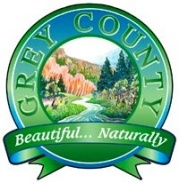 Planning and Community Development Committee
Thursday May 10, 2012 – 10:00 a.m.Call to OrderDeclaration of Pecuniary InterestMinutes of Meetings  Minutes of the Public Meeting dated April 16, 2012 Business Arising Minutes of the Planning and Community Development Committee meeting dated April 17, 2012, adopted as presented by Grey County Council on May 1, 2012https://greydocs.greycounty.ca/ucm/groups/public/documents/greyminutes/gc_059228.pdfHuman Resources UpdateDelegation10:15 a.m.  Scott Patterson, Senior Planner, Labreche Patterson and Associates Inc. regarding Addendum to PDR-PCD-06-12 – Official Plan Amendment No. 80 proposed revisionsPlanningAddendum to PDR-PCD-06-12 – Official Plan Amendment No. 80 proposed revisionsPDR-PCD-15-12 – Revised Plan of Subdivision, Part Lot 16, Concession 1, Town of The Blue Mountains, Applicant: Georgian Gate/Windfall Limited, County file no.: 42T-2010-03Addendum No. 2 to PDR-PCD-08-12 – Source Protection Policy commentsPDR-PCD-18–12 -  Plan of Condominium, Part Lot 16, Concession 1, West of the Garafraxa Road, Municipality of West Grey (Geographic Township of Bentinck) Owner: South Grey Condominium Number 1, c/o - Ron Lind, County file no. 42-CDM-2007-04 (Lapsed)PDR-PCD-17-12 – Plan of Subdivision, Part of Lots 1 and 2, Concession 6 Municipality of Grey Highlands (Geographic Township of Euphrasia) Beaver Valley Village,  Applicant: Martin and Maria Kiener, County file no.: 42T-2007-16Addendum to PDR-PCD-27-11 – Addendum to Official Plan Amendment Merit Report, Part Lot 28, Concession 11, Town of The Blue Mountains, Applicant: Dennis Breadner, County file no. 42-42-00-OPA-106Reports – Clerk’sCCR-PCD-29-12 Request Funds from Trails Reserve for Culvert Pre-Engineering CCR-PCD-32-12 Harkaway Tract ATV Request CCR-PCD-33-12 Recommendations for Public Members of the Tourism Advisory Committee CCR-PCD-34-12 Request for CP Rail Trail Crossing Agreement Reports – Financial Matters (under separate cover)Planning and Community Development Capital Summary Forecast 2013 - 2017CCR-PCD-26-12 Five Year Capital Forecast Heritage Tourism and Trails Attachment to CCR-PCD-26-12 Heritage Tourism and Trails 2013 – 2017 Draft Five Year Capital Forecast PDR-PCD-16-12 Capital Forecast Planning Attachment to PDR-PCD-16-12 Planning 2013 – 2017 Draft Five Year Capital Forecast CCR-PCD-31-12 First Quarter Financial Analysis CCR-PCD-35-12 Quarterly Purchasing ReportCorrespondence Correspondence from Township of Chatsworth dated May 2, 2012 regarding removal of abandoned landfill - Irvine Hollis property Other Business  Next Meeting Dates   Upcoming Joint Public Meetings:Wednesday June 6, 2012 @ 7:00 p.m. at the Township of Southgate Municipal Office to consider a proposed County Official Plan Amendment – Applicant: H. Bye Construction Ltd. County file no.: 42-07-06-OPA-115 -  (Notice to follow)Monday June 11, 2012 @ 2:00 p.m. at the Municipality of West Grey Municipal Office to consider a proposed County Official Plan Amendment – Applicant:  BJ & S Enterprises and J & K Agro Services Inc. County file no:  42-05-10-OPA-114 (Notice to follow)Regular Meetings – Thursday June 14, 2012 or Tuesday June 19, 2012Adjournment